Name: _________________________ Promises NotesDirections: As you watch the film, please take notes on the following-must have information from EVERY DAY we watchDirections: AFTER the film is over, answer the following questions – INCLUDE INFORMATION FROM ALL PARTS of the film, not just one day.1. Write down three facts about life in Israel/Palestine:2. Name three (3) things that these kids have in common.3. How is life different for Palestinian young people than Israeli young people? Use specific examples from the movie and different information than what you wrote for answers in the first 2 questions.4. Which character changes the most over the course of the film? How does he/she change?5. After watching the film, what do you think are the major barriers to peace in the Middle East?Daniel and Yarko1 Fact about Daniel and Yarko: 1 Fact about Daniel and Yarko: 1 Fact about Daniel and Yarko: NationalityReligion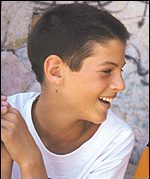 Quotes (2-3) that show their views on the conflictMahmoud1 Fact about Mahmoud:1 Fact about Mahmoud:1 Fact about Mahmoud:NationalityReligion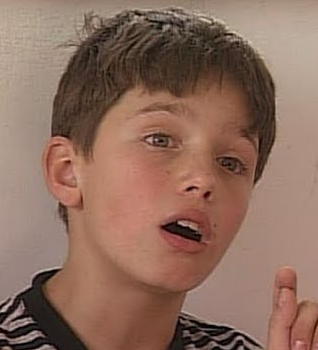 Quotes (3+) that show their views on the conflictShlomo1 Fact about Shlomo: 1 Fact about Shlomo: 1 Fact about Shlomo: NationalityReligion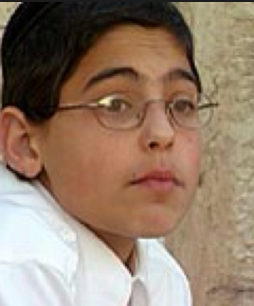 Quotes (3+) that show their views on the conflictSanabel1 Fact about Sanabel: 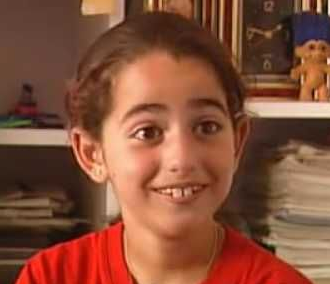 1 Fact about Sanabel: 1 Fact about Sanabel: NationalityReligionQuotes (3+) that show their views on the conflictFaraj1 Fact about Faraj: 1 Fact about Faraj: 1 Fact about Faraj: 1 Fact about Faraj: 1 Fact about Faraj: Nationality:Nationality:Religion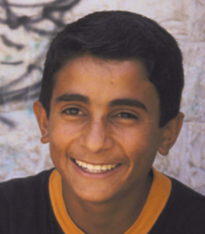 Quotes (3+) that show their views on the conflictMoishe1 Fact about Moishe: 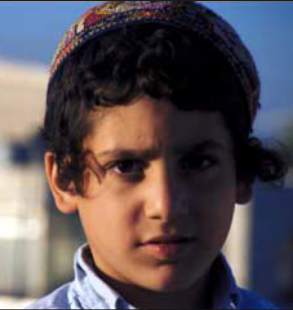 1 Fact about Moishe: 1 Fact about Moishe: 1 Fact about Moishe: 1 Fact about Moishe: Nationality:Religion:Religion:Religion:Quotes (3+) that show their views on the conflict